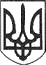 РЕШЕТИЛІВСЬКА МІСЬКА РАДАПОЛТАВСЬКОЇ ОБЛАСТІ(тридцять третя позачергова сесія восьмого скликання)РІШЕННЯ22 травня 2023 року	№ 1412-33-VIIІПро передачу АКЦІОНЕРНОМУ ТОВАРИСТВУ „ОПЕРАТОР ГАЗОРОЗПОДІЛЬНОЇ СИСТЕМИ „ПОЛТАВАГАЗ” в оренду земельної ділянки кадастровий номер 5324255100:30:003:0084Керуючись Конституцією України, Земельним кодексом України, законами України ,,Про місцеве самоврядування в Україні”, „Про землеустрій”, ,,Про державний земельний кадастр”, „Про оренду землі”, „Про державну реєстрацію речових прав на нерухоме майно та їх обтяжень”, постановою Кабінету Міністрів України від 03.03.2004 року №220 „Про затвердження Типового договору оренди землі”, розглянувши клопотання АКЦІОНЕРНОГО ТОВАРИСТВА „ОПЕРАТОР ГАЗОРОЗПОДІЛЬНОЇ СИСТЕМИ „ПОЛТАВАГАЗ”, враховуючи право власності на об’єкт нерухомого майна, що знаходиться на земельній ділянці, Решетилівська міська радаВИРІШИЛА:1. Передати АКЦІОНЕРНОМУ ТОВАРИСТВУ „ОПЕРАТОР ГАЗОРОЗПОДІЛЬНОЇ СИСТЕМИ „ПОЛТАВАГАЗ” в оренду строком на 10 (десять) років земельну ділянку за адресою: Полтавська область, Полтавський район, м. Решетилівка, вул. Шевченка, 19, загальною площею 0,3858 га (кадастровий номер 5324255100:30:003:0084) для розміщення та експлуатації основних, підсобних і допоміжних будівель та споруд технічної інфраструктури (виробництва та розподілення газу, постачання пари та гарячої води, збирання, очищення та розподілення води).2. Встановити розмір орендної плати на рівні 3% від нормативної грошової оцінки земельної ділянки.3. Уповноважити міського голову Дядюнову О.А. підписати договір оренди землі з АКЦІОНЕРНИМ ТОВАРИСТВОМ „ОПЕРАТОР ГАЗОРОЗПОДІЛЬНОЇ СИСТЕМИ „ПОЛТАВАГАЗ”.4. Контроль за виконання цього рішення покласти на постійну комісію з питань земельних відносин, екології, житлово-комунального господарства, архітектури, інфраструктури, комунальної власності та приватизації (Захарченко В.Г.).Міський голова 	О.А. Дядюнова